Decorating the TriangleSandra Matthews said the two “Welcome to Irvington” signs Bill Mitchell painted are still in good shape except for the poles.  Those need to be lightly sanded and painted white with durable oil-based glossy paint.  She can do this for us at under $75 an hour... approximately 2 hours of work for the two poles/posts.The third sign near NN Insurance is fine.She suggested for the Triangle, we might consider a 6-foot tall whirligig and she could install letters going down the post in a bright color, a neon color, a gold - whatever we want as a way to welcome people and dress up the Triangle.  Being tall and slender, it should not obstruct traffic views coming out of Steamboat Road.The pole might need stabilizing guy wires.    Many choices and examples are available at Plow & Hearth, Amazon, and other sites.There are similar whirligigs available in Irvington for purchase, but they are more expensive and possibly not as tall as we would want.  Front Porch Coffeehouse in Kilmarnock has very large examples in their front yard.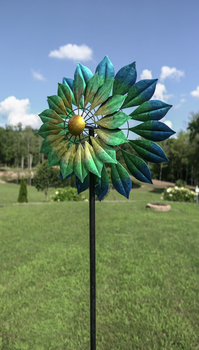 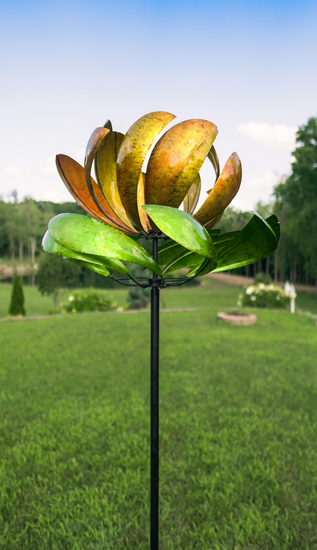 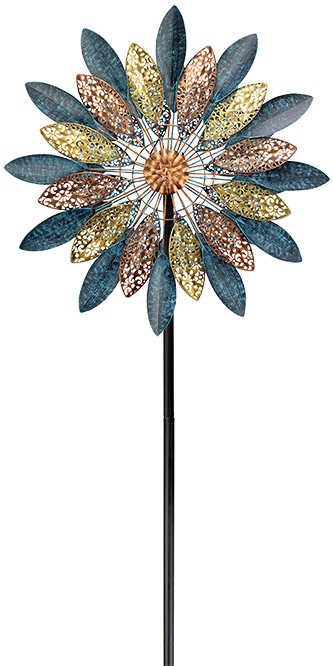 